CE1                                               Lundi 25 mai 2020Bonjour,J’espère que ce long week-end s’est bien passé.Cette semaine sera une semaine de quatre jours de classe.
Reprenons avec les rituels sans oublier les responsabilités de la maison.Lecture : découverte de l’album « Un voleur à Saint Cyr » (l’album est scanné ci-dessous)Etude de la page de couverture et répondre aux questions du bas de la page 39 du CL2.Lecture du chapitre 1, puis réalisation des exercices de la page 40 du CL2.Orthographe : commencer à s’entrainer à écrire sans erreur les mots de la liste 27.
Dictée sur le cahier : « Mon père a l’idée d’organiser une fête avec ses élèves près de l’étang du chêne. »Poésie : poursuivre la mémorisation de la poésie choisie.Vocabulaire : comment lire un article dans le dictionnaire ?Phase de découverte (avec un adulte) : réaliser les exercices 1 à 3 page 126 du CL2.
Lire la page 62 du mémo Kimamila et retenir l’essentiel.Mathématiques : partager en 5 des nombres jusqu’à 50Réaliser l’exercice du cadre 1 page 128 avec un adulte.En autonomie : faire les exercices des cadres 2 et 3 (corriger avec un adulte)Calcul mental : compter de 10 en 10 à partir de 10 et jusqu’à 100. Revoir la table de multiplication par 5 en cliquant sur le lien suivant :https://www.logicieleducatif.fr/math/calcul/tablesmultiplication.phpEPS : Flash mob  https://www.youtube.com/watch?v=yFfNvxMXj7MAnglais : une histoire à écouterhttps://www.lumni.fr/video/a-colorful-encounter#containerType=program&containerSlug=dimitri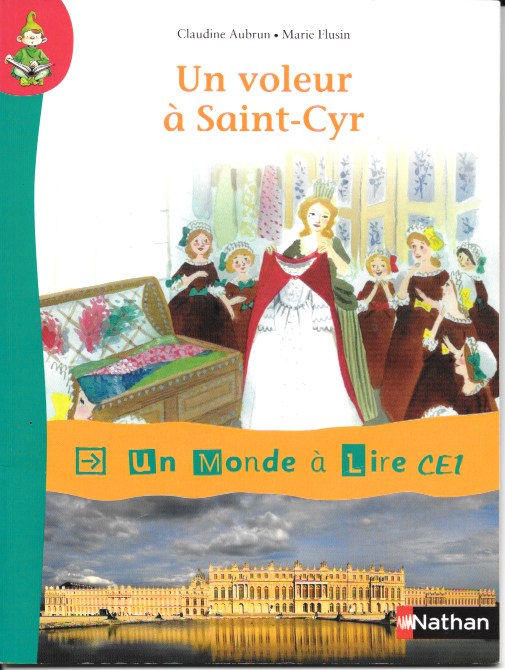 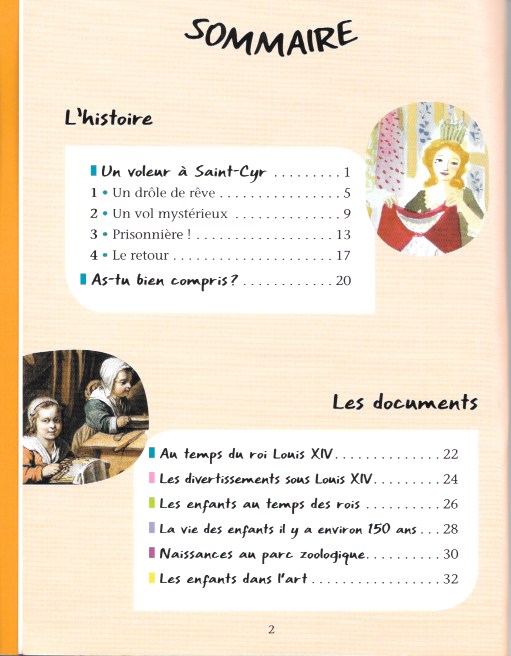 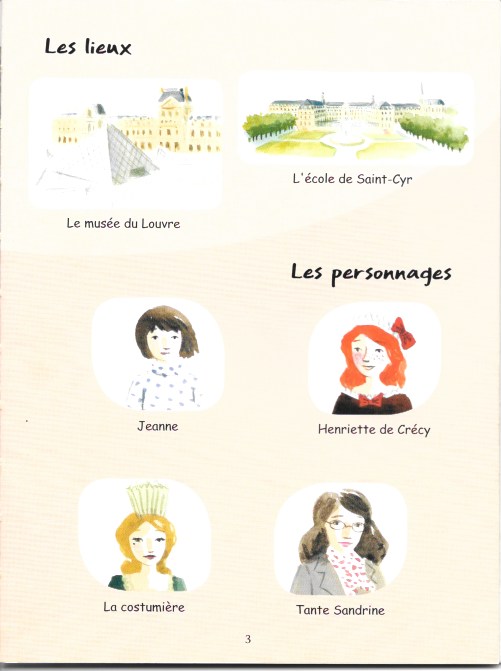 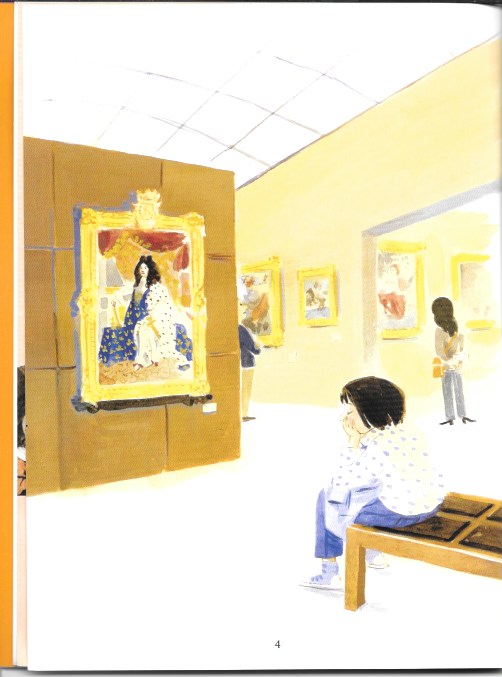 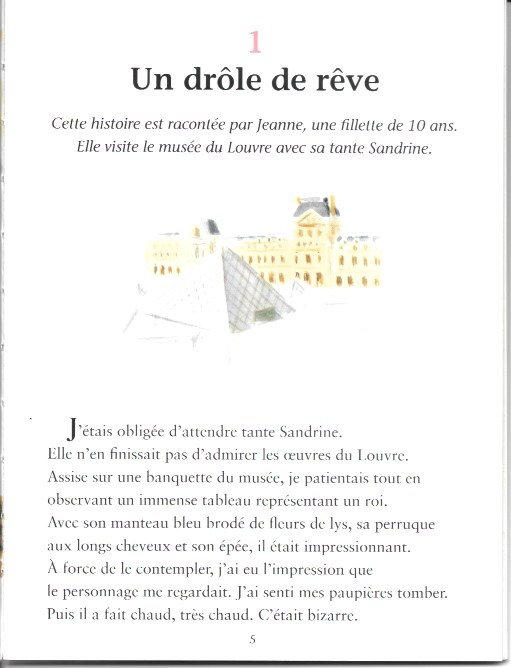 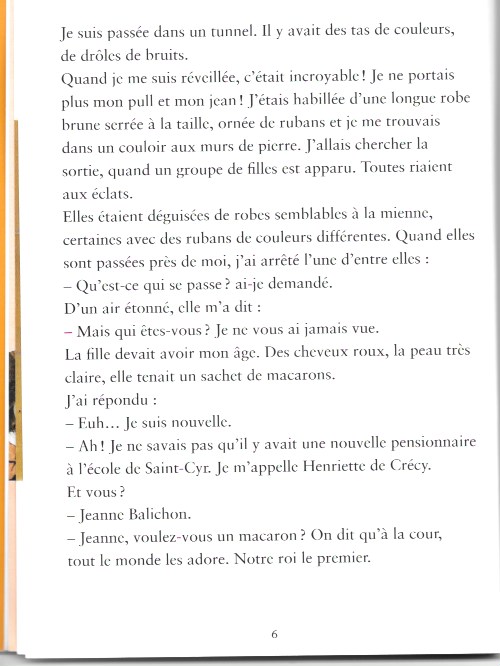 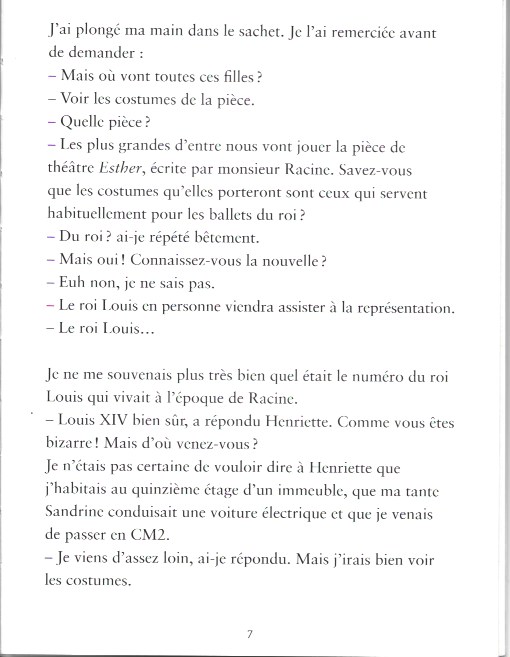 